Atmosphere Unit Heating the Earth’s AtmosphereChapter 11 (pg. 328 – 357) 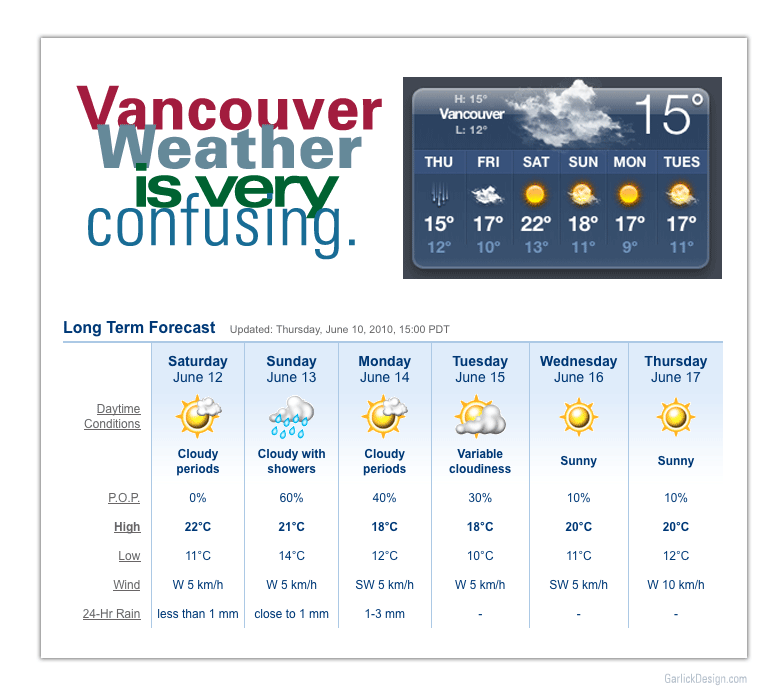 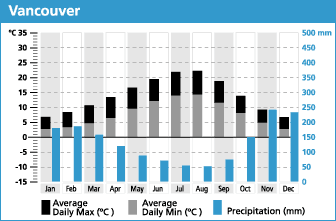 What is the difference between the weather and climate in Vancouver? Weather and Climate are described using the same elements:Air TemperatureHumidityType and amount of cloudinessType and amount of precipitation Air pressureSpeed and direction of the wind ______________________________: Envelope of air between Earth’s surface and Space 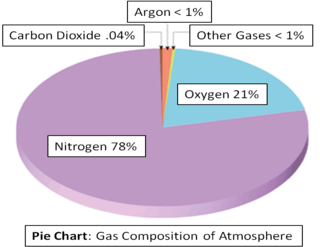 What is the importance of the components that make up air?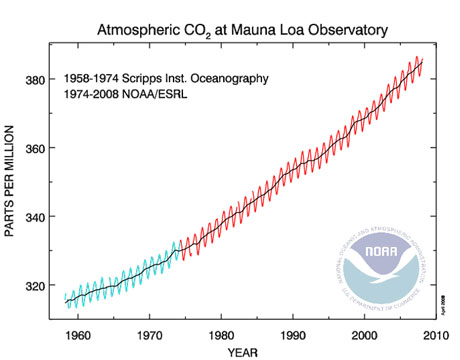 Oxygen and Nitrogen are the most abundant but have little or no importance in affecting weather phenomena*Origins of the Atmosphere video http://channel.nationalgeographic.com/videos/origins-of-the-atmosphere/ The atmosphere is divided into layers based on fluctuating:TemperaturePressureGas compositionUsing the information from the atmosphere layers lab and the diagram below. Complete the table on the following page. 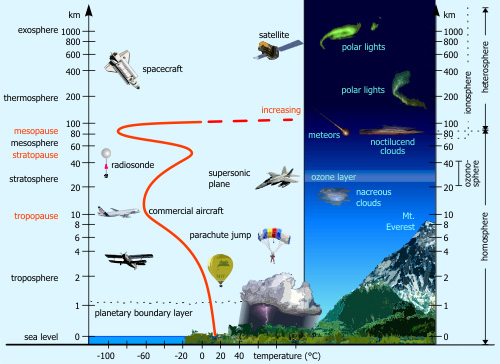 Earth’s Atmosphere Animation https://svs.gsfc.nasa.gov/20014 *View Power of the Planet: Atmosphere, 0 to 24:31 minutes.Earth’s weather patterns, climates and ocean currents are the products of the unequal distribution of energy from the Sun.The angle of insolation effects how much solar energy is being transferred. The more direct (ie. Closer to 90°, the more energy that is transferred) Angle of insolation: the angle of the sun’s rays when they meet Earth’s surface. Exploring this idea will draw on many ideas from our Solar System Unit, such as the Earth’s rotation, revolution and the creation of seasons.You will use Exercise 12 in your workbook to explore these ideas. This is testable material. Make sure you complete Activity 12.1 and 12.2. Mechanisms of Heat TransferIn all scenarios heat is always transferred from warmer to colder objects.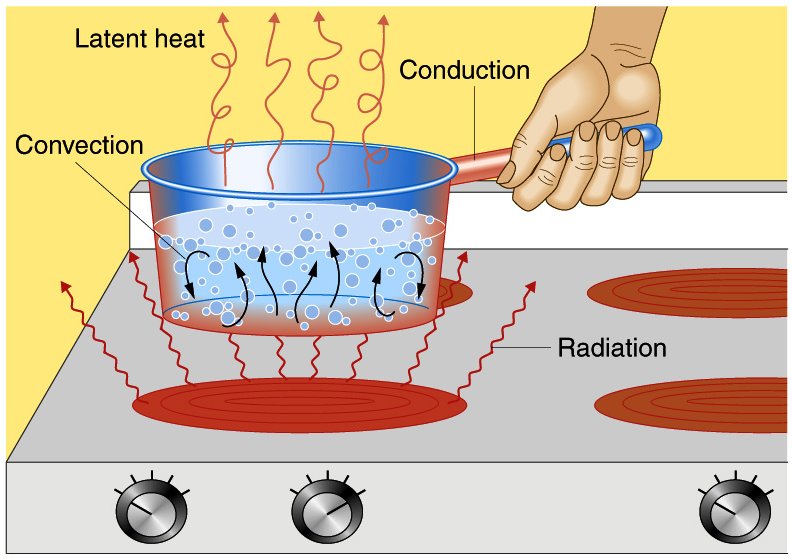 Incoming Solar Radiation 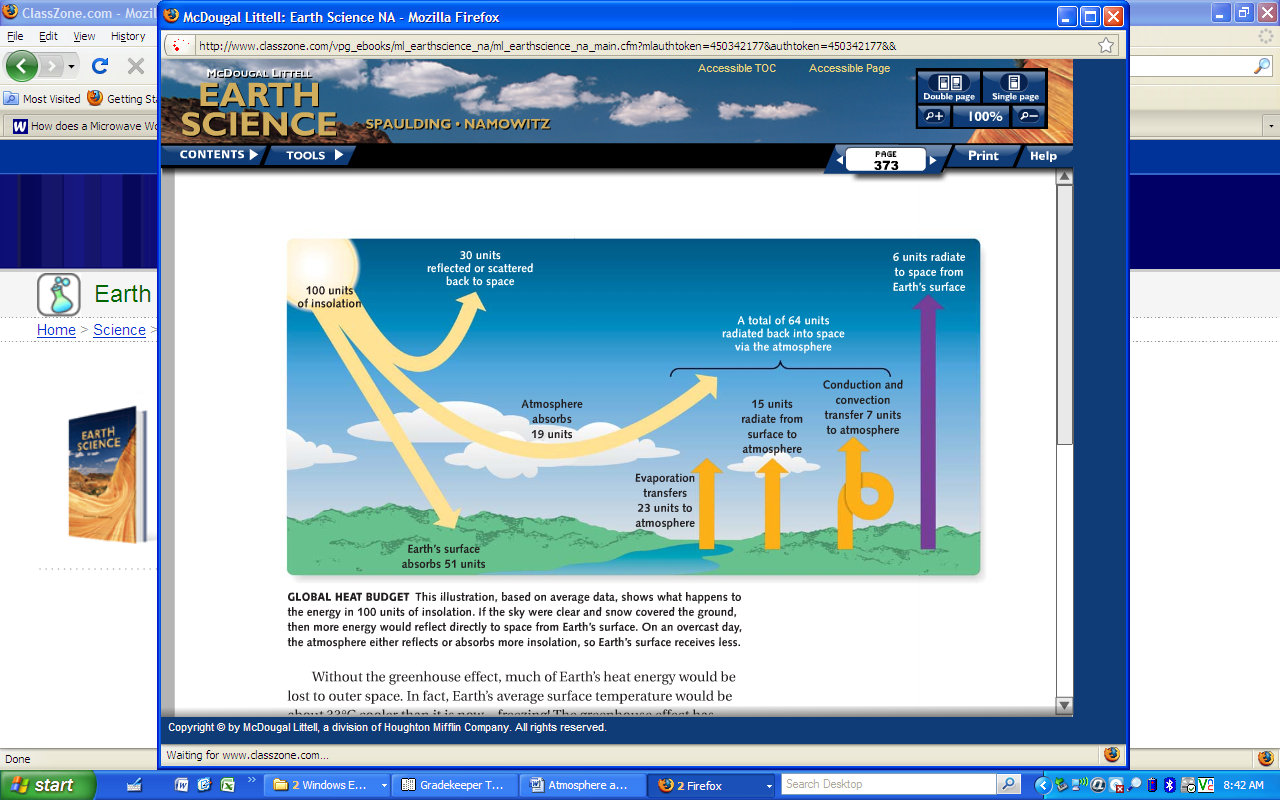 Incoming solar energy can be: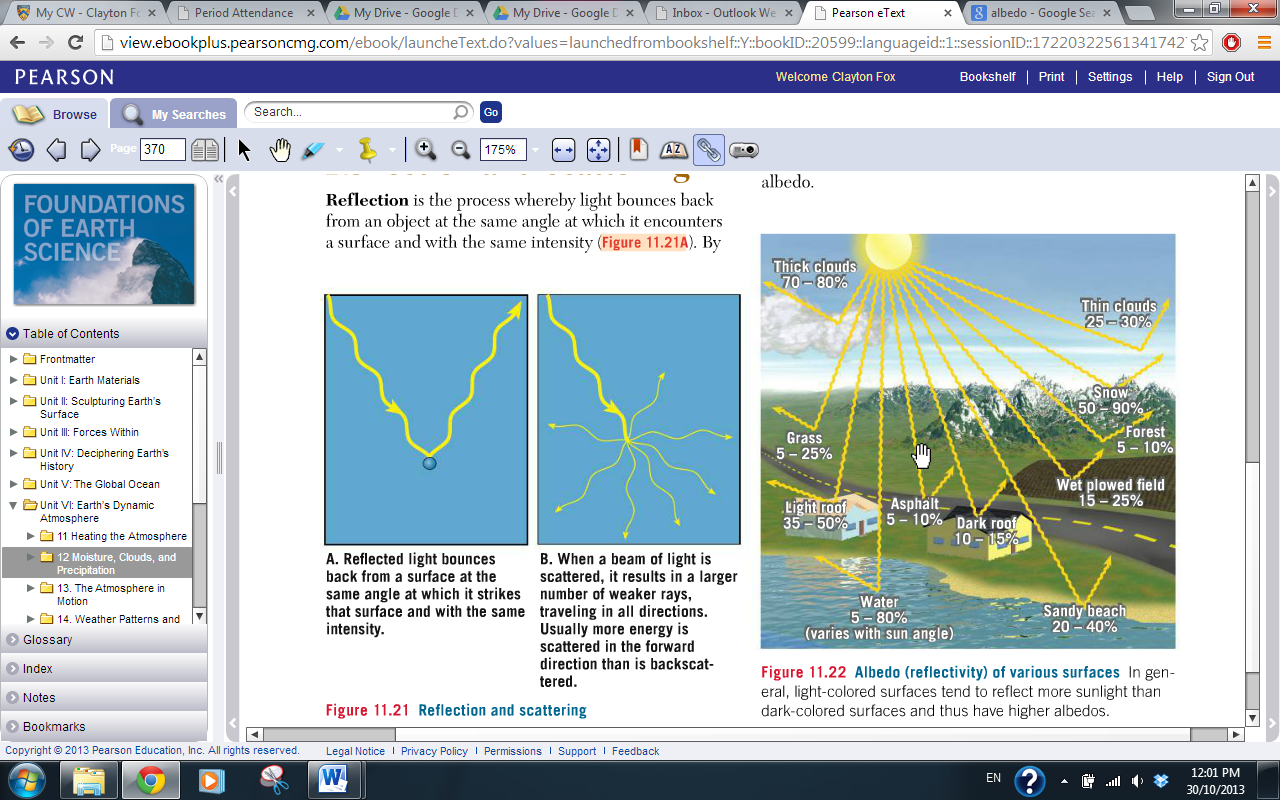 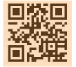 *Complete Activity 13.1 and 13.2 in your workbook 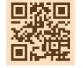 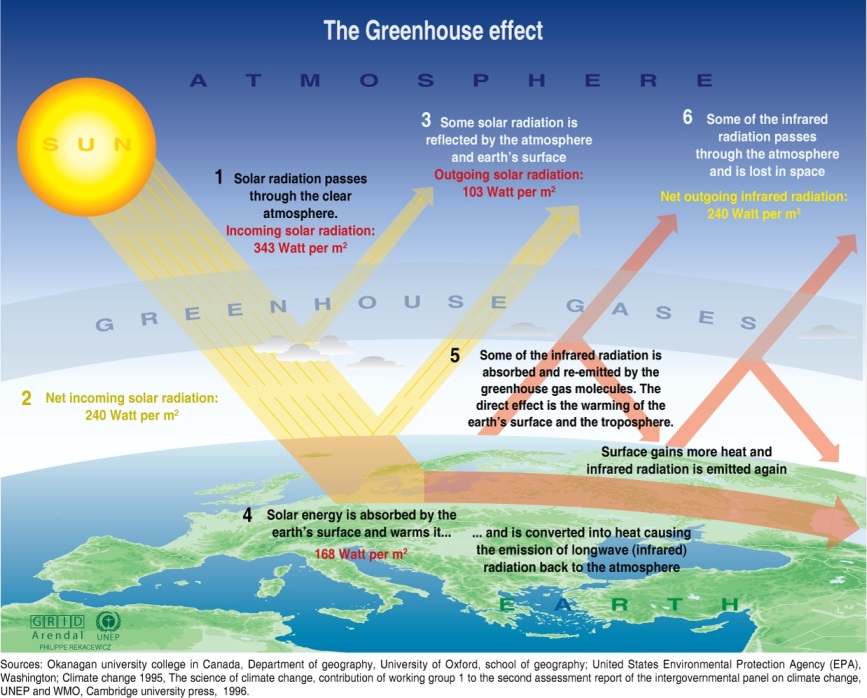 *Check out Smartfigure 11.23! *View Power of the Planet: Atmosphere, 47 minutes to End*Complete activity 13.3 in your workbookCO2 EmissionsOne of the most significant ways humans are impacting the atmosphere is through the addition of CO2.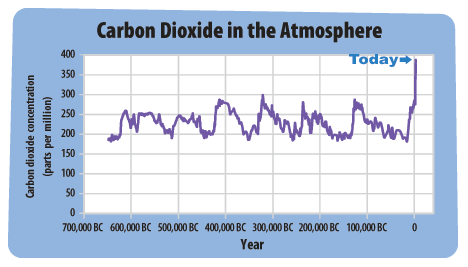 Air temperatures vary by location and season because of the influence of temperature control variables.In a previous section we mentioned that the largest cause of air temperature variations was differences in solar radiation received (e.g. Due to latitude, angle of insolation), but there are also other important factors: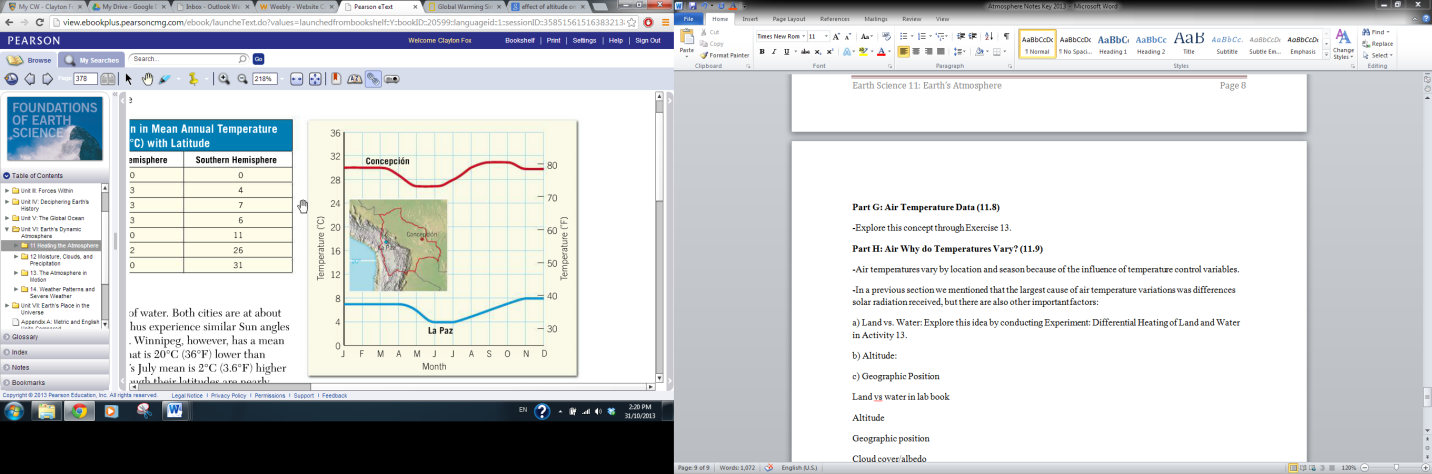 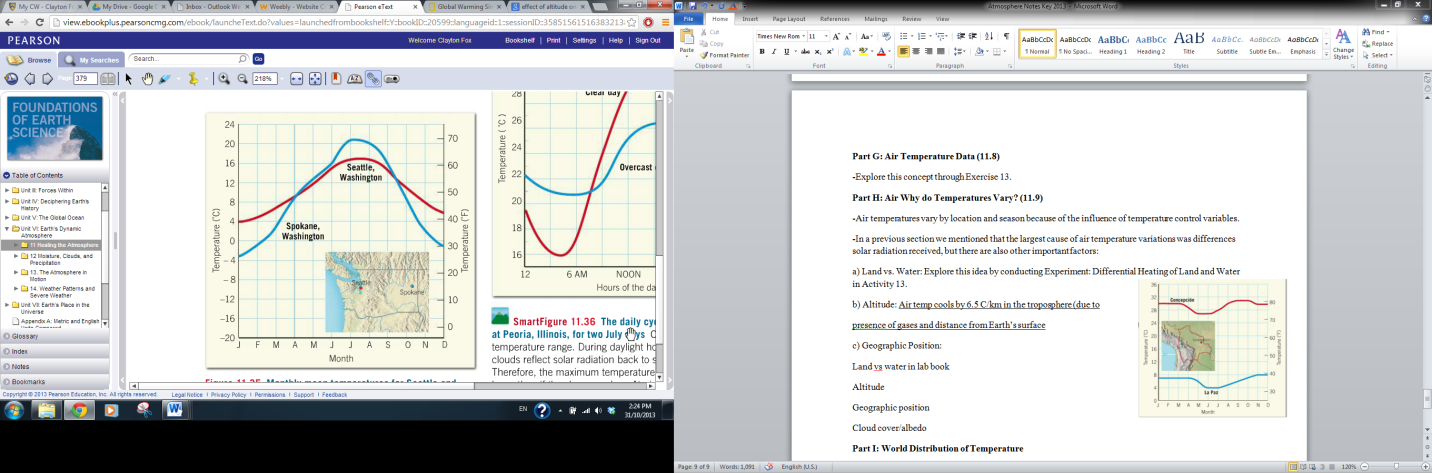 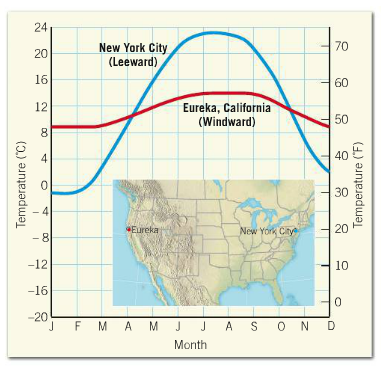 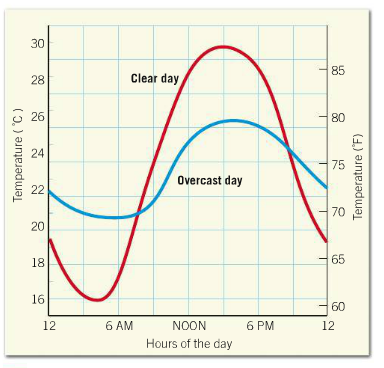 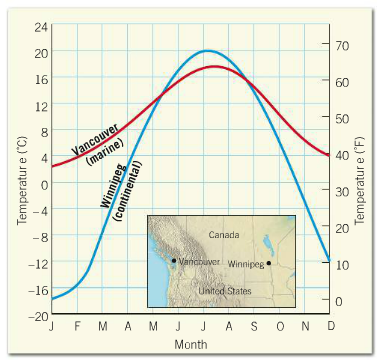 11.1: Focus on the Atmosphere: Weather and Climate WeatherClimate11.2: Composition of the Atmosphere Nitrogen Building block of proteins, atmosphere is the major sourceOxygen Necessary for cellular respirationCarbon DioxideAbsorbs energy emitted by earth (infrared radiation) = plays a role in heating the atmosphere.  Water Vapour Humidity varies by location/season.  Source for all clouds, precipitation, absorbs heat from Earth/Sun, energy source driving stormAerosols Particles kept in the atmosphere by air movement. Condensation surfaces, absorb/reflect incoming solar radiation.Ozone 	Concentrated in the stratosphere and absorbs UV radiation11.3: Structure of the AtmosphereLayerHeight Above EarthTemperature ConditionsPressure ConditionsOther NotesExosphereThermosphereMesophereStratosphereTrophosphere11.4: Earth-Sun Relationships  11.5 and 11.6: Heating the Atmosphere ConductionConvectionRadiationGeneral Definition  Earth Examples Transfer of heat between particles in Earth’s surface and lowest layer of the atmosphereAir at surface is heated, becomes_____________ and risesAir expands, cools and begins to ___________. How solar energy (visible light, UV radiation, infrared radiation) reaches us through space.Incoming solar radiation is ___________ wavelength and more difficult for atmosphere to absorbGets absorbed by the Earth’s surface and radiated back towards space in ____________ wavelengths, easier for atmosphere to absorb__________________Radiation is bounced off a surface without any energy being absorbed or transmitted.30% of the solar radiation entering Earth’s atmosphere is returned directly back to space.Albedo: the amount of solar radiation reflected by a surface High albedo = highly reflective__________________ Radiation can pass through substances transparent to certain wavelengths (water, air).  The substance does not absorb any energy. _________________Gases selectively absorb specific radiation wavelengths, primarily longwave infrared radiation (energy re-radiated from Earth).11.7: Human Impact on the Atmosphere’s Composition 11.8 and 11.9: Air Temperatures and Why do They Vary? Land vs. WaterExplore this idea by conducting Experiment: Differential Heating of Land and Water in Activity 13B.AltitudeAir temp cools by 6.5 C/km in the troposphere (due to presence of gases and distance from Earth’s surface)Geographic Position_____________________________: have a climate moderated by oceans (cool summers, mild winters)_____________________________: have a continental climate (warm summers, cold winters).  Cloud Cover and Albedo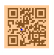 Watch Smartfigure 11.36 to examine the effect of these variables on air temperature.